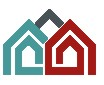 ZAPYTANIE OFERTOWEZakład Gospodarki Miejskiej ul. Zielona 12, 58-420 Lubawkatel. 75 74 11 322, fax 75 74 11 822e mail: kontakt@zgm.lubawka.euzaprasza do składania ofert naprzeprowadzenie okresowej kontroli sprawdzenia stanu technicznego sprawności instalacji gazowych w lokalach mieszkalnych, użytkowych i w części ogólnej budynku w zakresie wynikającym z art. 62 ustawy Prawo budowlane w budynkach komunalnych i budynkach wspólnot mieszkaniowych będących w zarządzie ZGM w Lubawce1. Tryb udzielenia zamówienia:Zamówienie nie podlega procedurom określonym w ustawie z dnia 29 stycznia 2004 r. Prawo Zamówień Publicznych (t.j. Dz. U. 2019 r, poz. 1843) na podstawie art. 4 pkt 8 tej ustawy – przewidywana wartość zamówienia nie przekracza wyrażonej w złotych równowartości kwoty 30 000 euro.2. Opis przedmiotu zamówienia:Przedmiotem zamówienia jest przeprowadzenie okresowej kontroli sprawdzenia stanu technicznego sprawności instalacji gazowych w lokalach mieszkalnych, użytkowych i w części ogólnej budynku w zakresie wynikającym z art. 62 ustawy Prawo budowlane.Liczba budynków wspólnot mieszkaniowych do przeprowadzenia przeglądów instalacji gazowej wynosi: 99, liczba mieszkań w tych budynkach: 610.Liczba budynków komunalnych do przeprowadzenia przeglądów instalacji gazowej wynosi: 35, liczba mieszkań w tych budynkach: 159, w tym budynek byłej szkoły ul. Boczna 13 w Lubawce.Wykonawca winien przeprowadzić przeglądy instalacji gazowych przez osoby uprawnione posiadające: uprawnienia budowlane w specjalności instalacyjnej lub uprawnienia do zajmowania się eksploatacją urządzeń, instalacji i sieci na stanowisku dozoru/eksploatacji. UWAGA: W budynku byłej szkoły ul. Boczna 13 w Lubawce zainstalowany kocioł c.o. gazowy VITOGAS 100 84 kW wraz ze zbiornikiem przeponowym 36,7 dm3. Kontrola instalacji w tym budynku powinna być wykonana przez osobę posiadającą stosowny zakres uprawnień.Wykonawca winien przeprowadzić przeglądy instalacji gazowych przy użyciu urządzeń z ważną legalizacją na dzień zawarcia umowy i na czas realizacji przedmiotu umowy. Załącznikami do niniejszego zapytania ofertowego są wzory protokołów z wykonanych przeglądów instalacji gazowych, które stanowić będą integralna część umowy.3. Termin i miejsce wykonania zamówienia:Termin wykonania zamówienia: do dnia 30.10.2020 r.Miejsce wykonania zamówienia: Miasto i Gmina Lubawka, województwo dolnośląskie. 4. Opis kryteriów, którymi Zamawiający będzie się kierował przy wyborze ofert, wraz z podaniem znaczenia tych kryteriów i sposobu oceny ofert:Przy ocenie i wyborze najkorzystniejszej oferty Zamawiający weźmie pod uwagę jedynie cenę brutto, której waga wynosi 100%.Każdej ofercie zostanie przyznana ilość punktów obliczona następująco:Cena najniższej oferty brutto------------------------------------------- x 100 = …. punktówCena badanej oferty bruttoJeżeli w postępowaniu nie będzie można dokonać wyboru oferty najkorzystniejszej ze względu na to, że zostały złożone oferty o takiej samej cenie, zamawiający wzywa Wykonawców, którzy złożyli te oferty, do złożenia w terminie określonym przez Zamawiającego ofert dodatkowych. Wykonawcy, składając oferty dodatkowe, nie mogą zaoferować cen wyższych niż zaoferowane w złożonych ofertach.Zamawiający dokona oceny złożonych ofert zgodnie z przyjętym kryterium.W toku dokonywania oceny złożonych ofert Zamawiający może żądać udzielenia przez Wykonawców dotyczących wyjaśnień treści złożonych przez nich ofert.Zamawiający może żądać, w wyznaczonym przez siebie terminie, uzupełnienia lub złożenia wyjaśnień dotyczących dokumentów potwierdzających spełnienie warunków.Zamawiający zastrzega sobie prawo do podjęcia negocjacji w szczególności z Wykonawcą, którego oferta jest najkorzystniejsza.Zamawiający zastrzega sobie prawo do podjęcia negocjacji w przypadku, gdy cena oferowana brutto przekroczy kwotę, jaką Zamawiający zamierza przeznaczyć na sfinansowanie zamówienia.5. Opis warunków udziału w postępowaniu oraz dokumenty wymagane w ofercie:Warunki udziału w postępowaniu:O udzielenie zamówienia mogą się ubiegać Wykonawcy, którzy:Posiadają uprawnienia do wykonywania działalności lub czynności określonej przedmiotem niniejszego zamówienia,Posiadają wiedzę i doświadczenie,Dysponują odpowiednim potencjałem technicznym oraz osobami zdolnymi do wykonania zamówienia,Znajdują się w sytuacji ekonomicznej i finansowej zapewniającej wykonanie zamówienia,Wykonawca winien przedstawić następujące oświadczenia i dokumenty:wypełniony i podpisany formularz oferty – według wzoru stanowiącego Załącznik nr 1 do niniejszego zapytania ofertowego,oświadczenie Wykonawcy o spełnianiu warunków udziału w postępowaniu, według wzoru stanowiącego Załącznik nr 2 do niniejszego zapytania ofertowego,podpisaną klauzulę informacyjną stanowiącą Załącznik nr 4 do niniejszego zapytania ofertowego, posiadane świadectwa kwalifikacyjne w zakresie Dozoru/Eksploatacji lub kopię decyzji o nadaniu uprawnień budowlanych,opłaconą polisę, a w przypadku jej braku inny dokument potwierdzający, że Wykonawca jest ubezpieczony od odpowiedzialności cywilnej w zakresie prowadzonej działalności gospodarczej.Złożone dokumenty mogą być przedstawione w formie oryginału lub kserokopii poświadczonej za zgodność z oryginałem przez Wykonawcę.Zamawiający wezwie Wykonawców, którzy w określonym terminie nie złożyli wymaganych oświadczeń lub dokumentów potwierdzających spełnianie warunków udziału w postępowaniu, lub którzy nie złożyli pełnomocnictw, albo którzy złożyli oświadczenia i dokumenty zawierające błędy lub którzy złożyli wadliwe pełnomocnictwa, do ich złożenia w wyznaczonym terminie, Złożone na wezwanie Zamawiającego oświadczenia i dokumenty powinny potwierdzać spełnianie przez Wykonawcę warunków udziału w postępowaniu, nie później niż w dniu, w którym upłynął termin składania ofert.6. Opis sposobu przygotowania oferty:Ofertę należy przygotować według załączonego druku – Załącznik nr 1.Do oferty należy dołączyć dokumenty wymienione w pkt. 5.Każdy Wykonawca może złożyć tylko jedna ofertę. Oferta musi być sporządzona w języku polskim, na maszynie do pisania, komputerze lub ręcznie długopisem. Oferty nieczytelne zostaną odrzucone.Oferta musi być podpisana przez osoby upoważnione do składania oświadczeń woli w imieniu Wykonawcy. Upoważnienie do podpisania oferty musi być dołączone do oferty, o ile nie wynika ono z innych dokumentów załączonych przez Wykonawcę.Zaleca się, aby wszystkie strony oferty były ponumerowane. Ponadto, wszelkie miejsca, w których Wykonawca naniósł zmiany, muszą być przez niego parafowane.7. Miejsce, sposób i termin składania ofert:Oferty, należy składać:osobiście w siedzibie Zamawiającego tj. Zakład Gospodarki Miejskiej w Lubawce, ul. Zielona 12, pokój nr 5 (I piętro, sekretariat),przesłać za pośrednictwem kuriera lub poczty (decyduje data i godzina dotarcia przesyłki do Sekretariatu Zamawiającego a nie data nadania przesyłki),Koperta powinna być zaadresowana do Zamawiającego na adres: Zakład Gospodarki Miejskiej w Lubawce ul. Zielona 12, i oznaczona:Oferty należy składać pisemnie.Termin składania ofert upływa dnia: 18.08.2020 r. do godziny 13:00.Złożone oferty zostaną otwarte w dniu: 18.08.2020 r. o godzinie 13:15 w siedzibie Zamawiającego – świetlica (parter). Otwarcie ofert będzie jawne. Wykonawcy mogą być obecni podczas otwarcia ofert.  Oferty złożone po terminie będą zwrócone Wykonawcy bez otwierania. W przypadku złożenia oferty poprzez e-mail wiadomość zostanie usunięta.Uprawniony do kontaktów z Wykonawcami: w sprawie przedmiotu zamówienia: Maciej Kosal, tel. 75 74 11 322 wew. 4, pokój nr 1 (parter), siedziba Zakładu Gospodarki Miejskiej w Lubawce, ul. Zielona 12, e-mail: maciej.kosal@zgm.lubawka.euw sprawie procedury: Edyta Guguł tel. 75 74 11 322 wew. 28, pokój nr 5 (parter), siedziba Zakładu Gospodarki Miejskiej w Lubawce, ul. Zielona 12, e-mail: edyta.gugul@zgm.lubawka.eu8. Postanowienia końcoweZamawiający zastrzega sobie prawo do zamknięcia postępowania – nierozstrzygnięcia, bez podania przyczyn. Wykonawca będzie związany złożoną ofertą przez okres 30 dni. Bieg terminu związania ofertą rozpoczyna się wraz z upływem terminu składania ofert.W przypadku wspólnot mieszkaniowych Wykonawca zobowiązany będzie wystawić fakturę na każdą wspólnotę mieszkaniową oddzielnie.Załączniki:wzór oferty,wzór oświadczenia o spełnianiu warunków udziału w postępowaniu,wzór umowy,klauzula informacyjnawzór protokołu kontroli instalacji w częściach wspólnychwzór protokołu kontroli instalacji w lokaluLubawka, dnia 06.08.2020 rZAŁĄCZNIK NR 1 ……………………………………..(pieczęć Wykonawcy)O F E R T A							Zakład Gospodarki Miejskiej							ul. Zielona nr 12, LubawkaOdpowiadając na zapytanie ofertowe na przeprowadzenie okresowej kontroli sprawdzenia stanu technicznego sprawności instalacji gazowych w lokalach mieszkalnych, użytkowych i części ogólnej budynku w zakresie wynikającym z art. 62 ustawy Prawo budowlane w budynkach komunalnych i budynkach wspólnot mieszkaniowych będących w zarządzie ZGM w Lubawce, niniejszym składamy swoją ofertę:Dane Wykonawcy/Nazwa Wykonawcy ……………………………………………………………………………………………………………………………………………………………………………………………………………………………………………………………………………………………………………………Adres Wykonawcy  ulica i nr nieruchomości: ………………………………………………………………………………………………kod i miejscowość: ………………………………………………………………………………………………województwo: ………………………………………nr tel.: ………………………………………, nr fax: ………………………………………NIP: ………………………………………  REGON: ………………………………………email: ………………………………………osoba do kontaktu: …………………………………………………………, tel. ………………………………………nr konta bankowego: ………………………………………………………………………………………………Oferujemy wykonanie zamówienia za cenę:Zadanie nr IPrzeglądy instalacji gazowych w budynkach komunalnych: 35 budynkówKwota netto: ………………………………… zł., słownie ……………………………………………………………………Podatek VAT (.……%):………………………………… zł., słownie ………………………………………………………Kwota brutto: ………………………………… zł., słownie …………………………………………………………………cena brutto za wykonanie kontroli 1 budynku: ………………………………… zł., słownie ………………………………………………………………………Zadanie nr IIPrzeglądy instalacji gazowych w budynkach wspólnot mieszkaniowych: 99 budynkówKwota netto: ………………………………… zł., słownie ……………………………………………………………………Podatek VAT (.……%):………………………………… zł., słownie ………………………………………………………Kwota brutto: ………………………………… zł., słownie …………………………………………………………………cena brutto za wykonanie kontroli 1 budynku: ………………………………… zł., słownie ………………………………………………………………………Jednocześnie oświadczam/my, że w cenie oferty zostały uwzględnione wszystkie koszty wykonania zamówienia.Termin realizacji przedmiotu zamówienia do dnia: 30.10.2020 r.Termin płatności: 30-dni od momentu przedłożenia faktury i protokołu odbioru robót.Oświadczam/y, że załączony do zapytania ofertowego wzór umowy został przez nas zaakceptowany i zobowiązujemy się w przypadku wyboru naszej oferty do zawarcia umowy na wymienionych warunkach oraz miejscu i terminie wyznaczonym przez Zamawiającego *). Oświadczam/y, że jesteśmy związani niniejszą ofertą przez okres 30 dni od upływu terminu składania ofert *).Wykonawca zastrzega, że wymienione niżej dokumenty, składające się na ofertę nie mogą być udostępnione innym uczestnikom postępowania. Inne informacje dotyczące zamówienia:…………………………………………………………………………………………………………………………………………………………………………………………………………………………………………………………………………………………………………Integralną częścią oferty są:Oświadczenie o spełnianiu warunków udziału w postępowaniu 			– str. ………Polisa 											– str. ………posiadane świadectwa kwalifikacyjne w zakresie Dozoru/Eksploatacji lub kopia decyzji o nadaniu uprawnień budowlanych					– str. ………Klauzula informacyjna									– str. ………Inne:……………………………………………………………………………………………………………………………………………………………………………………………………………………………………………………	– str. ………Ofertę składamy na  ……………… kolejno ponumerowanych stronach.………………………………………, dnia ………………………        ………………………………………………………………(pieczęć i podpis osoby uprawnionej do reprezentacji wykonawcy lub pełnomocnika)ZAŁĄCZNIK NR 2 ………………………….……………    (pieczęć Wykonawcy)OŚWIADCZENIE WYKONAWCYo spełnianiu warunków udziału w postępowaniuna wykonanie okresowej kontroli sprawdzenia stanu technicznego sprawności instalacji gazowych w lokalach mieszkalnych, użytkowych i części ogólnej budynku w zakresie wynikającym z art. 62 ustawy Prawo budowlane w budynkach komunalnych i budynkach wspólnot mieszkaniowych będących w zarządzie ZGM w LubawceNazwa Wykonawcy: ………………………………………………………………………………………………………………………………………………………………………………………………Siedziba Wykonawcy:………………………………………………………………………………………………………………………………………………………………………………………………Oświadczam, że Wykonawca, którego reprezentuję:Posiada uprawnienia do wykonywania działalności lub czynności określonej przedmiotem  zamówienia, jeżeli przepisy prawa nakładają obowiązek posiadania takich uprawnień,Posiada wiedzę i doświadczenie,Dysponuje odpowiednim potencjałem technicznym oraz osobami zdolnymi do wykonania zamówienia,Znajduje się w sytuacji ekonomicznej i finansowej zapewniającej wykonanie zamówienia,………………………………………, dnia ………………………        ………………………………………………………………(pieczęć i podpis osoby uprawnionej do reprezentacji wykonawcy lub pełnomocnika)ZAŁĄCZNIK NR 3U M O W A  NR ……/WM/2020/ZGMna wykonanie okresowej kontroli sprawdzenia stanu technicznego sprawnościinstalacji gazowych w lokalach mieszkalnych, użytkowych i części ogólnej budynkuw dniu …………… 2020 r. w Lubawce pomiędzy:Wspólnotami Mieszkaniowymi w imieniu, których działa Gmina Lubawka, 58-420 Lubawka, ul. Plac Wolności 1, NIP: 614-10-01-909, reprezentowana przez: Zakład Gospodarki Miejskiej w Lubawce, 58-420 Lubawka ul. Zielona 12 – w imieniu którego występuje: Ireneusz Kordziński – Kierownik Zakładu przy kontrasygnacie Głównego Księgowego Zakładu Danuty Rudzkiej, zwany w dalszej treści umowy „ZAMAWIAJĄCYM”,a…………. prowadzącym działalność gospodarczą pod firmą: …………………..z siedzibą w ……………., w oparciu, NIP:….., REGON: ………………, zwanym dalej „WYKONAWCĄ”,z pominięciem procedur wynikających z Ustawy Prawo Zamówień Publicznych z dnia 29.01.2004r. (t. j. Dz. U. z 2019r. poz. 1843 ze zm.) została zawarta umowa o następującej treści: § 11. Prace objęte niniejszą umową winny być wykonane zgodnie z ustawą z dnia 7 lipca 1994r. Prawo Budowlane (t. j. z 2019r. poz. 1186), Rozporządzeniem Ministra Infrastruktury z dnia 12 kwietnia 2002r. w sprawie warunków technicznych, jakim powinny odpowiadać budynki i ich usytuowanie (t. j. Dz. U. z 2019, poz.1065).2. Zamawiający zleca a Wykonawca podejmuje się wykonania okresowej kontroli sprawdzenia stanu technicznego sprawności instalacji gazowych w którą wyposażony jest lokal mieszkalny lub użytkowy oraz instalacji gazowej części ogólnej budynku wyposażonego w gaz sieciowy.3. Kontroli będą podlegać budynki na terenie miasta Lubawka tj.35 budynków komunalnych, w których znajduje się 159 mieszkań – zgodnie z załącznikiem nr 1 do umowy.99 budynków wspólnot mieszkaniowych, w których znajduje się 610 mieszkań –zgodnie z załącznikiem nr 2 do umowy.4. Każde mieszkanie (lokal) posiadające instalację gazową sieciową, oraz instalację w części ogólnej budynku, należy sprawdzić urządzeniem wykrywającym wypływy gazu. 5. Wykonawca zobowiązany jest do zawiadomienia mieszkańców o planowanym w danym budynku przeglądzie instalacji gazowej na co najmniej 2 dni przed wyznaczoną datą przeglądu.6. Ogłoszenie o planowanym przeglądzie instalacji i urządzeń gazowych w budynku Wykonawca zobowiązany jest umieścić w widocznym miejscu na drzwiach wejściowych do budynku oraz na drzwiach wewnętrznych (przejściowych jeżeli są takowe w budynku) lub na tablicach ogłoszeń albo w innym widocznym i ogólnie dostępnym miejscu w budynku.7. Ogłoszenie musi określać dokładną datę: dzień, miesiąc, rok oraz godziny „od-do” planowanego przeprowadzenia przeglądów.8. W przypadku nieobecności najemcy lub właściciela jakiegoś lokalu w wyznaczonym terminie, Wykonawca zobowiązany jest wykonać przegląd instalacji i odbiorników gazu w takim lokalu, w innym wyznaczonym terminie. 9. Wykonawca będzie wykonywał przedmiot umowy w oparciu o sporządzony i uzgodniony z Zamawiającym harmonogram przeglądów, który zobowiązany jest przekazać dla Zamawiającego w ciągu 7 dni od podpisania umowy.10. W uzasadnionych przypadkach Zamawiający zastrzega sobie prawo do zmiany kolejności wykonania przeglądów wynikającej z harmonogramu.  11. Wykonawca oświadcza, że przeprowadzi kontrolę (przeglądy) instalacji gazowych przez osoby uprawnione przy użyciu urządzeń z ważną legalizacją na dzień zawarcia umowy i na czas realizacji przedmiotu umowy a jednocześnie wskazuje, że posiada uprawnienia do zajmowania się eksploatacją urządzeń i instalacji i sieci na stanowisku dozoru i uprawnienia do zajmowania się eksploatacją urządzeń, instalacji i sieci na stanowisku eksploatacji.§ 21. Za wykonanie przedmiotu umowy strony ustalają wynagrodzenie ryczałtowe, które zostało ustalone w wyniku złożonej oferty cenowej i wynosi:1.1. Zadanie nr I budynki komunalne …. zł. brutto za każdy budynek x 35 budynków co daje kwotę brutto: ……. zł. słownie (………………).a/ cena przyjęta za przegląd jednego budynku wynosi ……….. zł. brutto niezależnie od liczby lokali mieszkalnych i użytkowych wyposażonych w instalację gazową w danym budynku.1.2. Zadanie nr II budynki wspólnot mieszkaniowych …. zł. brutto za każdy budynek x 99 budynków co daje kwotę brutto: ……. zł. słownie (………………).a/ cena przyjęta za przegląd jednego budynku wynosi ……….. zł. brutto niezależnie od liczby lokali mieszkalnych i użytkowych wyposażonych w instalację gazową w danym budynku.2. Wartość przedmiotu umowy obejmuje wszystkie koszty i czynności związane z oceną stanu technicznego sprawności instalacji gazowej.Przedmiot umowy obejmuje również wykonanie przez Wykonawcę wszelkich prac związanych z wymaganiami BHP, organizacją i realizacją umowy bez zakłóceń.3. Wykonawca zobowiązuje się wykonać przedmiot umowy z należytą starannością, zgodnie z obowiązującymi przepisami, normami technicznymi, standardami, etyką zawodową oraz postanowieniami umowy. 4. Z wykonania okresowej kontroli sprawdzenia stanu technicznego sprawności instalacji gazowych Wykonawca zobowiązany jest dostarczyć Zamawiającemu protokoły kontroli, które stanowić będą podstawę oceny ich stanu technicznego według załącznika nr 5 i 6 do umowy.5. Wykonawca zobowiązany jest również do dokonania stosownych wpisów w książkach budowlanych kontrolowanych obiektów.§ 3Wykonanie okresowej kontroli sprawdzenia stanu technicznego instalacji gazowej wykonane zostanie w terminie:Rozpoczęcie od dnia: zgodnie z umowąZakończenie do dnia: 30.10.2020r.§ 41. Należność za wykonane usługi płatna będzie następująco:1/ za wykonanie okresowej kontroli sprawdzenia stanu technicznego sprawności instalacji gazowej należność płatna będzie w terminie 30 - stu dni licząc od dnia otrzymania prawidłowo wystawionej faktury wraz z dołączonymi protokołami z wykonanych przeglądów instalacji gazowych o których mowa w § 2 ust.4 oraz wykazem budynków, w których były przeprowadzane przeglądy.2/ Za wykonane usługi w budynku, w którym występuje Wspólnota Mieszkaniowa, Wykonawca wystawia faktury na każdą wspólnotę mieszkaniową odrębnie.Faktury wystawiane na poszczególne Wspólnoty Mieszkaniowe przesyłane będą na adres Zamawiającego tj. ZGM ul. Zielona nr 12, 58–420 Lubawka.3/ Faktury na budynki komunalne winny być wystawione następująco:Sprzedawca: …………………… (dane wystawcy)Nabywca: Gmina Lubawka – Zakład Gospodarki Miejskiej w Lubawce	     58-420 Lubawka, ul. Plac Wolności 1	      NIP: 614-10-01-909Adres do korespondencji: Zakład Gospodarki Miejskiej w Lubawce(odbiorca faktury)              58-420 Lubawka, ul. Zielona 122. Należność za wykonanie przedmiotowych usług zostanie przekazana na konto rachunek bankowy Wykonawcy wskazany na fakturze, po dokonaniu ewentualnych potrąceń wynikłych z winy Wykonawcy.3. Zamawiający ma prawo potrącić kary umowne z należnego Wykonawcy wynagrodzenia.4. Zamawiający zastrzega sobie prawo uzasadnionej rezygnacji z częściowego wykonania prac objętych przedmiotem umowy.§ 51. Wykonawca zastrzega sobie prawo aneksowania terminu wykonania przedmiotu umowy w przypadku umotywowanych niemożności wykonania prac objętych przedmiotem umowy.2. Podany w § 3 niniejszej umowy termin realizacji przedmiotu umowy dotyczy przekazania kompletu protokołów z wykonanych przeglądów instalacji gazowych jak również dokonanie stosownych wpisów do książek obiektów budowlanych kontrolowanych budynków.§ 61. Odbiór przedmiotu umowy odbędzie się na podstawie protokołu zdawczo–odbiorczego spisanego w obecności przedstawicieli umawiających się stron.2. Zamawiający ma prawo realizacji swoich uprawnień wynikających z niniejszej umowy a w szczególności do nadzoru nad przebiegiem prac. § 71. Zamawiający winien powiadomić pisemnie Wykonawcę o zauważonych brakach i wadach przekazanej dokumentacji, o której mowa w § 2 ust. 4 w terminie 14-stu dni licząc od dnia jej przekazania.2. Wykonawca winien w terminie 14-stu dni od daty przekazania uwag odnośnie dokumentacji ustosunkować się do nich na piśmie i wnieść poprawki.§ 8Strony ustalają następujące kary umowne:1. Za opóźnienie w wykonaniu pracy objętej przedmiotem umowy Wykonawca może być obciążony przez Zamawiającego karą umowną w wysokości 0,25% wynagrodzenia umownego ryczałtowego, o którym mowa w § 2 niniejszej umowy, za każdy rozpoczęty dzień opóźnienia.2. Za zwłokę w zapłacie należności za wykonaną pracę Zamawiający może być obciążony przez Wykonawcę odsetkami ustawowymi.3. Za odstąpienie od umowy przez jedną ze stron za które odpowiedzialność ponosi druga strona, strona odstępująca zapłaci stronie trwającej przy umowie 25% wynagrodzenia umownego, o którym mowa w § 2 ust. 1.1.  i ust. 1.2. umowy tj. zadanie nr I:  ………. zł. Zadanie nr II: .................. zł.  § 9W sprawach nieuregulowanych postanowieniami niniejszej umowy obowiązują przepisy Kodeksu Cywilnego i Kodeksu Postępowania Cywilnego.§ 10Wszelkie zmiany treści umowy wymagają formy pisemnej w postaci aneksu pod rygorem nieważności.§ 11Spory wynikłe z niniejszej umowy rozpatrywać będzie właściwy miejscowo i rzeczowo Sąd.§ 12Umowa niniejsza została sporządzona w dwóch jednobrzmiących egzemplarzach po jednym dla każdej ze stron.Załącznikami do niniejszej umowy są:Załącznik nr 1 – wykaz budynków komunalnychZałącznik nr 2 – wykaz budynków wspólnot mieszkaniowychZałącznik nr 3 – wzór protokołu kontroli instalacji w częściach wspólnychZałącznik nr 4 – wzór protokołu kontroli instalacji w lokaluZałącznik nr 5 - świadectwa kwalifikacyjne (dozór/eksploatacja) lub uprawnienia budowlaneZAŁĄCZNIK NR 4Klauzula informacyjna Zgodnie z art. 13 ust. 1 i 2 rozporządzenia Parlamentu Europejskiego i Rady (UE) 2016/679 z dnia 27 kwietnia 2016 r. w sprawie ochrony osób fizycznych w związku z przetwarzaniem danych osobowych i w sprawie swobodnego przepływu takich danych oraz uchylenia dyrektywy 95/46/WE (ogólne rozporządzenie o ochronie danych) (Dz. Urz. UE L 119 z 04.05.2016, str. 1), dalej „RODO”, informuję, że: Administratorem Pani/Pana danych osobowych jest Zakład Gospodarki Miejskiej w Lubawce – reprezentowany przez Kierownika, ul. Zielona 12, 58-420 Lubawka http://zgm.lubawka.eu/  tel. 75 74 11 322Administrator powołał inspektora danych osobowych Pana Tomasza Więckowskiego i ma Pani/Pan prawo kontaktu z nim za pomocą adresu e-mail: iod2@synergiaconsulting.pl  lub za pomocą nr. telefonu: 693337954Pani/Pana dane osobowe przetwarzane będą na podstawie art. 6 ust. 1 lit. b i c RODO w celu związanym z postępowaniem o udzielenie zamówienia publicznego prowadzonym w procedurze zapytania ofertowego na „wykonanie okresowej kontroli sprawdzenia stanu technicznego sprawności instalacji gazowych w lokalach mieszkalnych, użytkowych i części ogólnej budynku” których wartość nie przekracza wyrażonej w złotych równowartości 30 000 euro na podstawie art. 4 pkt 8 ustawy z dnia 29 stycznia 2004 r. Prawo zamówień publicznych (Dz. U. z 2019 r. poz. 1843 z późn. zm.), dalej „ustawa PZP”.Odbiorcami Pani/Pana danych osobowych będą osoby lub podmioty, którym udostępniona zostanie dokumentacja postępowania w oparciu o ustawę o dostępie do informacji publicznej z dnia 26 września 2001 r. (Dz. U. z 2016 r. poz. 1764) oraz inne podmioty upoważnione na podstawie przepisów ogólnych. Pani/Pana dane osobowe będą przechowywane, zgodnie z art. 97 ust. 1 ustawy PZP, przez okres 4 lat od dnia zakończenia postępowania o udzielenie zamówienia, a jeżeli czas trwania umowy przekracza 4 lata, okres przechowywania obejmuje cały czas trwania umowy.Obowiązek podania przez Panią/Pana danych osobowych bezpośrednio Pani/Pana dotyczących jest wymogiem ustawowym określonym w przepisach ustawy PZP, związanym z udziałem w postępowaniu o udzielenie zamówienia publicznego; konsekwencje niepodania określonych danych wynikają z ustawy PZP. W odniesieniu do Pani/Pana danych osobowych decyzje nie będą podejmowane w sposób zautomatyzowany, stosowanie do art. 22 RODO.Posiada Pani/Pan:na podstawie art. 15 RODO prawo dostępu do danych osobowych Pani/Pana dotyczących;na podstawie art. 16 RODO prawo do sprostowania Pani/Pana danych osobowych;na podstawie art. 18 RODO prawo żądania od administratora ograniczenia przetwarzania danych osobowych z zastrzeżeniem przypadków, o których mowa w art. 18 ust. 2 RODO;prawo do wniesienia skargi do Prezesa Urzędu Ochrony Danych Osobowych, gdy uzna Pani/Pan, że przetwarzanie danych osobowych Pani/Pana dotyczących narusza przepisy RODOnie przysługuje Pani/Panu:w związku z art. 17 ust. 3 lit. b, d lub e RODO prawo do usunięcia danych - osobowych;prawo do przenoszenia danych osobowych, o którym mowa w art. 20 RODO;na podstawie art. 21 RODO prawo sprzeciwu, wobec przetwarzania danych osobowych, gdyż podstawą prawną przetwarzania Pani/Pana danych osobowych jest art. 6 ust. 1 lit. c RODO.………………………………………, dnia ………………………        ………………………………………………………………(pieczęć i podpis osoby uprawnionej do reprezentacji wykonawcy lub pełnomocnika)ZAKŁAD GOSPODARKI MIEJSKIEJ W LUBAWCE58-420 Lubawka, ul. Zielona 12 tel. 75 74 11 322e-mail: kontakt@zgm.lubawka.eu   www.zgm.lubawka.eu„Oferta na przeprowadzenie przeglądów instalacji gazowej”KierownikZakładu Gospodarki Miejskiej w Lubawce/-/ Ireneusz Kordziński.....................................................WYKONAWCA.....................................................ZAMAWIAJĄCY